                                                                        FCTS E-mail distribution and web posting: March 10, 2023FRANKLIN COUNTY TECHNICAL SCHOOL DISTRICT COMMITTEE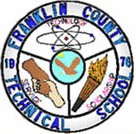 Date:		Wednesday March 15, 2023				Franklin County Technical School									82 Industrial BoulevardTime:    	7:00 P.M.						Turners Falls, MA  01376Phone:		413-863-4239						FAX:	413-863-2816This meeting is being held both remotely and in person in accordance with the Governor of Massachusetts’ March 12, 2020 Order Suspending Certain Provisions of the Open Meeting Law G.L. c. Section 20.Minutes of this meeting will be available as soon as possible.To eliminate unauthorized individuals from entering the meeting the following protocols will be implemented:1. Contact Barb Williams at: bwilliams@fcts.us and submit your email and phone number that would be    used to access the meeting for verification purposes.2. Barb Williams will then provide you with the email link and password to enter the meeting3. You will be directed to the waiting room and invited in after verification of your informationAGENDACALL TO ORDER	II.         APPROVAL OF MINUTES FOR THE REGULAR MEETING OF:  February 15, 2023	 III.	STUDENT ADVISORY REPORT: IV.	PUBLIC COMMENTSV.	STANDING COMMITTEES	Finance/Audit             2.    Curriculum3.	Policy	4.    Building & Grounds  VI.	NEW BUSINESS	ACTION ITEM: FY2024 OPERATING BUDGET WITH CAPITAL ASSESSMENTS 	2/3 vote required	ACTION ITEM: FY2023 Budget Transfers						2/3 vote required		ACTION ITEM: Acceptance of FFA/AVS Calf Proposal	ACTION ITEM: Contract Awards	ACTION ITEM: Declaration of Surplus EquipmentVII.    	FCTS TEACHERS’ ASSOCIATION REPORT VII.	PRINCIPAL'S REPORTIX.	SUPERINTENDENT’S REPORTX.	CHAIRPERSON'S REPORTXI		OTHER: School Choice Hearing set for April 12, 2023XII.	QUESTIONS/COMMENTS BY THE COMMITTEEXIII.	NEXT MEETING DATE – April 12, 2023XIV.	ADJOURNThe listing of matters is those reasonably anticipated by the Chair which may be discussed at the meeting.  Not all items listed may in fact be discussed and other items not listed may also be brought up for discussion to the extent permitted by law.